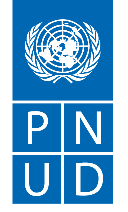 REQUEST FOR QUOTATION (RFQ) RFQ-TKM-007-2021 Request subject: Tender for Procurement and supply of universal sowing equipmentSECTION 1: REQUEST FOR QUOTATION (RFQ-TKM-007-2021)kindly requests your quotation for the provision of goods, works and/or services as detailed in Annex 1 of this RFQ (RFQ-TKM-007-2021). This Request for Quotation comprises the following documents:Section 1: This request letterSection 2: RFQ Instructions and DataAnnex 1: 			Schedule of Requirements Annex 2: Quotation Submission FormAnnex 3: Technical and Financial OfferWhen preparing your quotation, please be guided by the RFQ Instructions and Data. Please note that quotations must be submitted using Annex 2: Quotation Submission Form and Annex 3 Technical and Financial Offer, by the method and by the date and time indicated in Section 2. It is your responsibility to ensure that your quotation is submitted on or before the deadline. Quotations received after the submission deadline, for whatever reason, will not be considered for evaluation.Thank you and we look forward to receiving your quotations.UNDP in TurkmenistanSECTION 2: RFQ INSTRUCTIONS AND DATAANNEX 1: Terms of ReferenceBRIEF TECHNICAL DESCRIPTIONProcurement and supply of universal vegetable sowing equipment to the Gorogly etrap, Dashoguz velayat.The goal of the project is to improve the methods of sowing agricultural crops and the introduction of innovative technologies to increase the yield of agricultural crops and provide the population of the Gorogly etrap with agricultural products.Irrigated agriculture is the most important branch of agricultural production in the Gorogly etrap. Due to climate change and the lack of local water resources, irrigated agriculture is completely dependent on water intakes for irrigation from the Amudarya river. For this reason, the socio-economic viability of the village directly depends on the efficiency of the irrigation system in supplying the required amount of water. In 2020, the Abadanlyk daikhan association was completely disbanded, and the newly created farms still lack any agricultural machinery, equipment and other implements necessary for farming, which causes some difficulties.Last year, in these farms, in accordance with the import substitution program and as an alternative to cotton and wheat, the practice of growing vegetables, melons and fodder crops has already begun. A lot of financial resources were spent for land cultivation, irrigation and other agrotechnical measures. For sowing various agricultural crops, it was needed to change the technique every time and make additional costs. This also leads to higher market prices for vegetables and other crops.The purchase of a multifunctional universal precision seeding sowing equipment will greatly save the financial resources of farms, save time and effort for sowing. The use of this technique will increase the area of ​​sowing vegetables, forage crops, increase the efficiency of growth and will contribute to obtaining large yields. This, in turn, will have a positive effect on the market price of agricultural products produced. High mechanization and automation of labor is a key aspect of increasing the efficiency of agricultural production.The use of modern models of sowing equipment during the sowing campaign will allow to:• Ensure high efficiency in resource consumption.• Increase the profitability of farms.• Correct the consumption of seed and fertilizer.• Reduce the consumption of fuels and lubricants, labor costs.• Improve the quality of seedlings and productivity of agricultural land• Has a water-saving effect, since the exact density of the standing of the plants provides an increase in water productivityRequirements for a multifunctional universal vegetable sowing equipment:It is planned to purchase a universal special sowing equipment for sowing vegetable crops. The sowing equipment does not have to require a powerful dedicated tractor. It is desirable that the sowing equipment can be used with the MTZ - 80 tractors. Also, the sowing equipment must have several varieties of sowing discs for sowing various crops.The universal sowing equipment must be suitable for all types of seed, both coated and uncoated. It is preferable to be able to increase or decrease the seeding area depending on the need between 2-4-5-6-8-10-12 rows, and adjust the distance between the rows in the required range. The use and adjustment of the machine must be very simple, the chassis structure must be light and strong, and the fan structure must be compact. A universal vegetable pneumatic sowing equipment for various crops must be equipped with a full set of necessary equipment and in accordance with the following technical requirements:Technical specificationAdditional information:ANNEX 2: QUOTATION SUBMISSION FORMBidders are requested to complete this form, including the Company Profile and Bidder’s Declaration, sign it and return it as part of their quotation along with Annex 3: Technical and Financial Offer. The Bidder shall fill in this form in accordance with the instructions indicated. No alterations to its format shall be permitted and no substitutions shall be accepted. Company ProfileBidder’s DeclarationSignature: 	Name: 	Title:	Date:  	ANNEX 3: TECHNICAL AND FINANCIAL OFFER - GOODSBidders are requested to complete this form, sign it and return it as part of their bid along with Annex 2: Quotation Submission Form. The Bidder shall fill in this form in accordance with the instructions indicated. No alterations to its format shall be permitted and no substitutions shall be accepted.TABLE 1: Proposal for the supply of goods / services in accordance with the Technical Specifications and Requirements.Offer currency: INCOTERMS: TABLE 2: Estimated Operating Costs (if applicable)Compliance with RequirementsRFQ Reference: Date: IntroductionBidders shall adhere to all the requirements of this RFQ, including any amendments made in writing by UNDP. This RFQ is conducted in accordance with the UNDP Programme and Operations Policies and Procedures (POPP) on Contracts and Procurement Any Bid submitted will be regarded as an offer by the Bidder and does not constitute or imply the acceptance of the Bid by UNDP. UNDP is under no obligation to award a contract to any Bidder as a result of this RFQ. UNDP reserves the right to cancel the procurement process at any stage without any liability of any kind for UNDP, upon notice to the bidders or publication of cancellation notice on UNDP website.Deadline for the Submission of QuotationIf any doubt exists as to the time zone in which the quotation should be submitted, refer to http://www.timeanddate.com/worldclock/.Delivery TermsPrices must be indicated on Terms of delivery DDP (delivery to destination station) in accordance with INCOTERMS 2010, including custom clearance of goods and unloading in destination station.Destination: Dashoguz velayat, Gorogly etrap, geneshlik "Turkmen Yoly" UNDP will provide the required letters to the winner in order to expedite customs clearance.Method of SubmissionQuotations must be submitted as follows:  E-tendering Dedicated Email Address Courier / Hand delivery to the UN registry in a sealed envelope marked RFQ-TKM-007-2021 Other Bid submission address: File Format: File names must be maximum 60 characters long and must not contain any letter or special character other than from Latin alphabet/keyboard.All files must be free of viruses and not corrupted.Max. File Size per transmission: Mandatory subject of email: Multiple emails must be clearly identified by indicating in the subject line “email no. X of Y”, and the final “email no. Y of Y.It is recommended that the entire Quotation be consolidated into as few attachments as possible.The bidder should receive an email acknowledging email receipt.Cost of preparation of quotationshall not be responsible for any costs associated with a Supplier’s preparation and submission of a quotation, regardless of the outcome or the manner of conducting the selection process.Supplier Code of Conduct, Fraud, Corruption, All prospective suppliers must read the United Nations Supplier Code of Conduct and acknowledge that it provides the minimum standards expected of suppliers to the UN. The Code of Conduct, which includes principles on labour, human rights, environment and ethical conduct may be  found at: https://www.un.org/Depts/ptd/about-us/un-supplier-code-conductMoreover, UNDP strictly enforces a policy of zero tolerance on proscribed practices, including fraud, corruption, collusion, unethical or unprofessional practices, and obstruction of UNDP vendors and requires all bidders/vendors to observe the highest standard of ethics during the procurement process and contract implementation. UNDP’s Anti-Fraud Policy can be found at http://www.undp.org/content/undp/en/home/operations/accountability/audit/office_of_audit_andinvestigation.html#antiGifts and HospitalityBidders/vendors shall not offer gifts or hospitality of any kind to UNDP staff members including recreational trips to sporting or cultural events, theme parks or offers of holidays, transportation, or invitations to extravagant lunches, dinners or similar.  In pursuance of this policy, UNDP: (a) Shall reject a bid if it determines that the selected bidder has engaged in any corrupt or fraudulent practices in competing for the contract in question; (b) Shall declare a vendor ineligible, either indefinitely or for a stated period, to be awarded a contract if at any time it determines that the vendor has engaged in any corrupt or fraudulent practices in competing for, or in executing a UNDP contract.Conflict of Interest every prospective Supplier to avoid and prevent conflicts of interest, by disclosing to  if you, or any of your affiliates or personnel, were involved in the preparation of the requirements, design, specifications, cost estimates, and other information used in this RFQ. Bidders shall strictly avoid conflicts with other assignments or their own interests, and act without consideration for future work. Bidders found to have a conflict of interest shall be disqualified.  Bidders must disclose in their Bid their knowledge of the following: a) If the owners, part-owners, officers, directors, controlling shareholders, of the bidding entity or key personnel who are family members of UNDP staff involved in the procurement functions and/or the Government of the country or any Implementing Partner receiving goods and/or services under this RFQ.The eligibility of Bidders that are wholly or partly owned by the Government shall be subject to UNDP’s further evaluation and review of various factors such as being registered, operated and managed as an independent business entity, the extent of Government ownership/share, receipt of subsidies, mandate and access to information in relation to this RFQ, among others. Conditions that may lead to undue advantage against other Bidders may result in the eventual rejection of the Bid.General Conditions of ContractAny Purchase Order or contract that will be issued as a result of this RFQ shall be subject to the General Conditions of ContractSelect the applicable GTC:☐ General Terms and Conditions / Special Conditions for Contract. ☒ General Terms and Conditions for de minimis contracts (services only, less than $50,000) ☐ General Terms and Conditions for WorksApplicable Terms and Conditions and other provisions are available at UNDP/How-we-buy Special Conditions of Contract☒ Cancellation of PO/Contract if the delivery/completion is delayed more than 30 days from indicated period☐ Others [pls. specify]EligibilityA vendor who will be engaged by UNDP may not be suspended, debarred, or otherwise identified as ineligible by any UN Organization or the World Bank Group or any other international Organization. Vendors are therefore required to disclose to UNDP whether they are subject to any sanction or temporary suspension imposed by these organizations.  Failure to do so may result in termination of any contract or PO subsequently issued to the vendor by UNDP.It is the Bidder’s responsibility to ensure that its employees, joint venture members, sub-contractors, service providers, suppliers and/or their employees meet the eligibility requirements as established by UNDP.Bidders must have the legal capacity to enter a binding contract with  and to deliver in the country, or through an authorized representative.Currency of QuotationQuotations shall be quoted in: Joint Venture, Consortium or AssociationIf the Bidder is a group of legal entities that will form or have formed a Joint Venture (JV), Consortium or Association for the Bid, they shall confirm in their Bid that : (i) they have designated one party to act as a lead entity, duly vested with authority to legally bind the members of the JV, Consortium or Association jointly and severally, which shall be evidenced by a duly notarized Agreement among the legal entities, and submitted with the Bid; and (ii) if they are awarded the contract, the contract shall be entered into, by and between UNDP and the designated lead entity, who shall be acting for and on behalf of all the member entities comprising the joint venture, Consortium or Association. Refer to Clauses 19 – 24 under Solicitation policy for details on the applicable provisions on Joint Ventures, Consortium or Association.Only one BidThe Bidder (including the Lead Entity on behalf of the individual members of any Joint Venture, Consortium or Association) shall submit only one Bid, either in its own name or, if a joint venture, Consortium or Association, as the lead entity of such Joint Venture, Consortium or Association. Bids submitted by two (2) or more Bidders shall all be rejected if they are found to have any of the following:a) they have at least one controlling partner, director or shareholder in common; or b) any one of them receive or have received any direct or indirect subsidy from the other/s; or b) they have the same legal representative for purposes of this RFQ; or c) they have a relationship with each other, directly or through common third parties, that puts them in a position to have access to information about, or influence on the Bid of, another Bidder regarding this RFQ process; d) they are subcontractors to each other’s Bid, or a subcontractor to one Bid also submits another Bid under its name as lead Bidder; or e) some key personnel proposed to be in the team of one Bidder participates in more than one Bid received for this RFQ process. This condition relating to the personnel, does not apply to subcontractors being included in more than one Bid.Duties and taxesArticle II, Section 7, of the Convention on the Privileges and Immunities provides, inter alia, that the United Nations, including  as a subsidiary organ of the General Assembly of the United Nations, is exempt from all direct taxes, except charges for public utility services, and is exempt from customs restrictions, duties, and charges of a similar nature in respect of articles imported or exported for its official use. All quotations shall be submitted net of any direct taxes and any other taxes and duties, unless otherwise specified below: All prices must: be inclusive of VAT and other applicable indirect taxes be exclusive of VAT and other applicable indirect taxesLanguage of quotation Including documentation including catalogues, instructions and operating manuals.Documents to be submittedBidders shall include the following documents in their quotation: Annex 2: Quotation Submission Form duly completed and signed Annex 3: Technical and Financial Offer duly completed and signed and in accordance with the Schedule of Requirements in Annex 1☒ Company Profile: Brief information about the main directions of the organization's activities; Required directions: in the field of supply and maintenance of universal sowing equipment and other agricultural machinery/ equipment;☒ Registration certificate;☒ Information on previous experience in similar projects. The list of similar projects should include the year of completion and customer contacts (email addresses / phone numbers) for information. If available, recommendations can be attached; Minimum work experience required: 3 years.☒ Copies of valid licenses, patents and other documents for the right to conduct / provide services in the required area;☒ After-sales service within the warranty period: The Supplier will provide a list of service organizations (with addresses, phone numbers and names of contact persons) for filing applications from UNDP or its partners for technical assistance, maintenance, service, repair and overhaul of equipment;Quotation validity periodQuotations shall remain valid for  days from the deadline for the Submission of Quotation.The quotation will be valid for 60 days from the date of application.In exceptional circumstances, UNDP may request the supplier to extend the bid period beyond what was originally stated in this RFQ.In this case, the supplier must confirm the renewal in writing, without any changes to the Offer.Price variationNo price variation due to escalation, inflation, fluctuation in exchange rates, or any other market factors shall be accepted at any time during the validity of the quotation after the quotation has been received. Partial Quotes Not permitted Permitted Alternative Quotes Not permitted PermittedIf permitted, an alternative quote may be submitted only if a conforming quote to the RFQ requirements is submitted. Where the conditions for its acceptance are met, or justifications are clearly established,  reserves the right to award a contract based on an alternative quote. If multiple/alternative quotes are being submitted, they must be clearly marked as “Main Quote” and “Alternative Quote”After-sales services requiredWarranty requirement: The warranty for equipment and materials will be valid for 6 months from the receiving of goods by UNDP.If, within 6 months after starting to use the goods, any defects were discovered or they arose during normal use, the Supplier will correct the defect on site either by replacing or making repairs within 1 month.Payment Terms 100% within 30 days after receipt of goods, works and/or services and submission of payment documentation.Other:  Conditions for Release ofPayment Passing Inspection [specify method, if possible] Complete Installation☐ Passing all Testing [specify standard, if possible] ☐ Completion of Training on Operation and Maintenance [specify no. of trainees, and location of training, if possible ☐ Written Acceptance of Goods, Services and Works, based on full compliance with RFQ requirements ☒Other: Payment is made upon the provision of the following documents:- Original invoice; - Receiving Report signed by the customer on the basis of full compliance with the order (originals, signed and stamped).Contact Person for correspondence, notifications and clarificationsE-mail address: Attention: Quotations shall not be submitted to this address but to the address for quotation submission above. Otherwise, offer shall be disqualified.Any delay in UNDP’s response shall be not used as a reason for extending the deadline for submission, unless UNDP determines that such an extension is necessary and communicates a new deadline to the Proposers.ClarificationsRequests for clarification from bidders will not be accepted any later than  days before the submission deadline. Responses to request for clarification will be communicated .Evaluation methodThe Contract or Purchase Order will be awarded to the lowest price substantially compliant offer Other Evaluation criteriaFull compliance with all requirements as specified in Annex 1 Full acceptance of the General Conditions of ContractComprehensiveness of after-sales servicesEarliest Delivery /shortest lead time Others  Right not to accept any quotation is not bound to accept any quotation, nor award a contract or Purchase OrderRight to vary requirement at time of awardAt the time of award of Contract or Purchase Order,  reserves the right to vary (increase or decrease) the quantity of services and/or goods, by up to a maximum % ) of the total offer, without any change in the unit price or other terms and conditions.Type of Contract to be awarded☐ Purchase Order  Contract Face Sheet (Goods and-or Services) (this template is also utilised for Long-Term Agreement) and if an LTA will be signed, specify the document that will trigger the call-off. E.g., PO, etc.)☐ Contract for Works ☐ Other Type/s of Contract [pls. specify]Expected date for contract award.June 2021Publication of Contract Award will publish the contract awards valued at USD 100,000 and more on the websites of the CO and the corporate UNDP Web site. Policies and proceduresThis RFQ is conducted in accordance with UNDP Programme and Operations Policies and Procedures UNGM registrationAny Contract resulting from this RFQ exercise will be subject to the supplier being registered at the appropriate level on the United Nations Global Marketplace (UNGM) website at www.ungm.org. The Bidder may still submit a quotation even if not registered with the UNGM, however, if the Bidder is selected for Contract award, the Bidder must register on the UNGM prior to contract signature.Type of sowing equipmentUniversal for vegetablesTypes of sown cropsAlmost all types of vegetable seedsSeeding systemPneumaticAggregation typeHingedRequired tractor powerMTZ-80 and the likeNumber of seeding units6-10 pcsRow spacing26-38 cmSeeding depth2-5 cmWorking speed3-8 km/hCoulter typeSliver one-line or two-lineMinimum setup and packaging requirements- dosing system and uniformity of seeding depth,- vacuum system for feeding seed,- the ability to set different row spacing,- the ability to change the interval between seeds,- the set includes seeding discs for various vegetable crops, press wheels and a wheel for planting seeds.Planter configuration4 rows with fertilizers and 4 with microgranulatorsTractor wheelbase distanceMTZ-80 and/or like it. 360 cmNumber of rows, Distance between each single row4 rows, distance between each single row may vary from 60 to 90 sm Distance between seeds in the same rowDistance between seeds in the same row may vary from 2 – 20 sm, depending on crops to be sown Type of seedingOne-line seedingAgricultural crops Almost all types of vegetable seeds - soy, sesame, sunflower, onion, beet, carrot, corn, mung bean The list of crops can be selected at the discretion of the supplier of the companyName of Bidder:RFQ reference:Date: Item DescriptionItem DescriptionDetailDetailDetailDetailLegal name of bidder or Lead entity for JVsLegal name of bidder or Lead entity for JVsLegal Address, City, CountryLegal Address, City, CountryWebsiteWebsiteYear of RegistrationYear of RegistrationLegal structureLegal structureAre you a UNGM registered vendor?Are you a UNGM registered vendor? Yes   No 								If yes,  Yes   No 								If yes,  Yes   No 								If yes,  Yes   No 								If yes, Quality Assurance Certification (e.g. ISO 9000 or Equivalent) (If yes, provide a Copy of the valid Certificate):Quality Assurance Certification (e.g. ISO 9000 or Equivalent) (If yes, provide a Copy of the valid Certificate): Yes   No                     Yes   No                     Yes   No                     Yes   No                    Does your Company hold any accreditation such as ISO 14001 or ISO 14064 or equivalent related to the environment? (If yes, provide a Copy of the valid Certificate):Does your Company hold any accreditation such as ISO 14001 or ISO 14064 or equivalent related to the environment? (If yes, provide a Copy of the valid Certificate): Yes   No Yes   No Yes   No Yes   NoDoes your Company have a written Statement of its Environmental Policy? (If yes, provide a Copy)Does your Company have a written Statement of its Environmental Policy? (If yes, provide a Copy) Yes   No Yes   No Yes   No Yes   NoDoes your organization demonstrate significant commitment to sustainability through some other means, for example internal company policy documents on women empowerment, renewable energies or membership of trade institutions promoting such issues (If yes, provide a Copy)Does your organization demonstrate significant commitment to sustainability through some other means, for example internal company policy documents on women empowerment, renewable energies or membership of trade institutions promoting such issues (If yes, provide a Copy) Yes   No Yes   No Yes   No Yes   NoIs your company a member of the UN Global Compact Is your company a member of the UN Global Compact  Yes   No Yes   No Yes   No Yes   NoBank InformationBank InformationBank Name: Bank Address: IBAN: SWIFT/BIC: Account Currency: Bank Account Number: Bank Name: Bank Address: IBAN: SWIFT/BIC: Account Currency: Bank Account Number: Bank Name: Bank Address: IBAN: SWIFT/BIC: Account Currency: Bank Account Number: Bank Name: Bank Address: IBAN: SWIFT/BIC: Account Currency: Bank Account Number: Previous relevant experience: 3 contractsPrevious relevant experience: 3 contractsPrevious relevant experience: 3 contractsPrevious relevant experience: 3 contractsPrevious relevant experience: 3 contractsPrevious relevant experience: 3 contractsName of previous contractsClient & Reference Contact Details including e-mailClient & Reference Contact Details including e-mailContract ValuePeriod of activity Types of activities undertakenYesNoRequirements and Terms and Conditions: I/We have read and fully understand the RFQ, including the RFQ Information and Data, Schedule of Requirements, the General Conditions of Contract, and any Special Conditions of Contract. I/we confirm that the Bidder agrees to be bound by them.I/We confirm that the Bidder has the necessary capacity, capability, and necessary licenses to fully meet or exceed the Requirements and will be available to deliver throughout the relevant Contract period.Ethics: In submitting this Quote I/we warrant that the bidder: has not entered into any improper, illegal, collusive or anti-competitive arrangements with any Competitor; has not directly or indirectly approached any representative of the Buyer (other than the Point of Contact) to lobby or solicit information in relation to the RFQ ;has not attempted to influence, or provide any form of personal inducement, reward or benefit to any representative of the Buyer. I/We confirm to undertake not to engage in proscribed practices, , or any other unethical practice, with the UN or any other party, and to conduct business in a manner that averts any financial, operational, reputational or other undue risk to the UN and we have read the United Nations Supplier Code of Conduct :https://www.un.org/Depts/ptd/about-us/un-supplier-code-conduct and acknowledge that it provides the minimum standards expected of suppliers to the UN.Conflict of interest: I/We warrant that the bidder has no actual, potential, or perceived Conflict of Interest in submitting this Quote or entering a Contract to deliver the Requirements. Where a Conflict of Interest arises during the RFQ process the bidder will report it immediately to the Procuring Organisation’s Point of Contact.Prohibitions, Sanctions:  l/We hereby declare that our firm, its affiliates or subsidiaries or employees, including any JV/Consortium members or subcontractors or suppliers for any part of the contract is not under procurement prohibition by the United Nations, including but not limited to prohibitions derived from the Compendium of United Nations Security Council Sanctions Lists and have not been suspended, debarred, sanctioned or otherwise identified as ineligible by any UN Organization or the World Bank Group or any other international Organization.Bankruptcy: l/We have not declared bankruptcy, are not involved in bankruptcy or receivership proceedings, and there is no judgment or pending legal action against them that could impair their operations in the foreseeable future.Offer Validity Period: I/We confirm that this Quote, including the price, remains open for acceptance for the Offer Validity.  I/We understand and recognize that you are not bound to accept any Quotation you receive, and we certify that the goods offered in our Quotation are new and unused.By signing this declaration, the signatory below represents, warrants and agrees that he/she has been authorised by the Organization/s to make this declaration on its/their behalf.Name of Bidder:RFQ reference:Date: № Description of goods and servives Description of goods and servives UoMQntyThe latest implementation dateUnit price  ТМТ/USDTotal price ТМТ/USDTotal price ТМТ/USD1Universal vegetable pneumatic precision planter sowing equipment for various cropsUniversal vegetable pneumatic precision planter sowing equipment for various cropspcs1Total cost of equipmentTotal cost of equipmentTotal cost of equipmentTotal cost of equipmentTotal cost of equipmentTotal cost of equipmentTransportation costs (to final destination on DDP terms) and storage costsTransportation costs (to final destination on DDP terms) and storage costsTransportation costs (to final destination on DDP terms) and storage costsTransportation costs (to final destination on DDP terms) and storage costsTransportation costs (to final destination on DDP terms) and storage costsTransportation costs (to final destination on DDP terms) and storage costsInsurance cost (if available, specify)Insurance cost (if available, specify)Insurance cost (if available, specify)Insurance cost (if available, specify)Insurance cost (if available, specify)Insurance cost (if available, specify)Other fees (if any, please specify)Other fees (if any, please specify)Other fees (if any, please specify)Other fees (if any, please specify)Other fees (if any, please specify)Other fees (if any, please specify)Total and complete commercial offerTotal and complete commercial offerTotal and complete commercial offerTotal and complete commercial offerTotal and complete commercial offerTotal and complete commercial offerList of consumablesApproximate average consumptionUnit of measurementUnit priceTotal product priceYou ResponsesYou ResponsesYou ResponsesYes, we will complyNo, we cannot complyIf you cannot comply, pls. indicate counter - offerDelivery Lead TimeWarranty and After-Sales Requirements/ Warranty: 6 monthsValidity of QuotationPayment termsOther requirements [pls. specify]I, the undersigned, certify that I am duly authorized to sign this quotation and bind the company below in event that the quotation is accepted.I, the undersigned, certify that I am duly authorized to sign this quotation and bind the company below in event that the quotation is accepted.Exact name and address of companyCompany NameAddress: 			Phone No.:		Email Address:	Authorized Signature: 									Date:				Name:			Functional Title of Authorised Signatory:		Email Address: 	